В Отделе МВД России по Усть-Катавскому городскому округу  состоялось первое в 2020 году заседание Общественного совета В Отделе МВД России по по Усть-Катавскому городскому округу  состоялось заседание Общественного совета. В совещании приняли участие помощник начальника отдела - начальник отделения по работе с личным составом майор внутренней службы Вячеслав Кочугаев, председатель Общественного совета при ОМВД Александр Толмачёв и члены совета.В ходе своих выступлений присутствующие сообщили о проделанной за 2019 год работе, и внесли предложения. Общественники утвердили план работы на 2020 год. В приоритете были отмечены задачи по контролю за деятельностью отдела полиции, недопущению вовлечения несовершеннолетних в противоправную деятельность и проведение мероприятий посвященных празднованию 75 – летнего юбилея Победы в Великой Отечественной войне и еще ряд мероприятий.
Особое внимание Общественники уделили вопросу профилактики мошенничества посредством сети Интернет и мобильной связи. Был разработан план мероприятий, направленных на разъяснение гражданам информации профилактического характера.В заключение заседания Вячеслав Кочугаев поблагодарил членов советов за активную гражданскую позицию в оказании поддержки органам внутренних дел и формировании положительного образа сотрудника полиции.
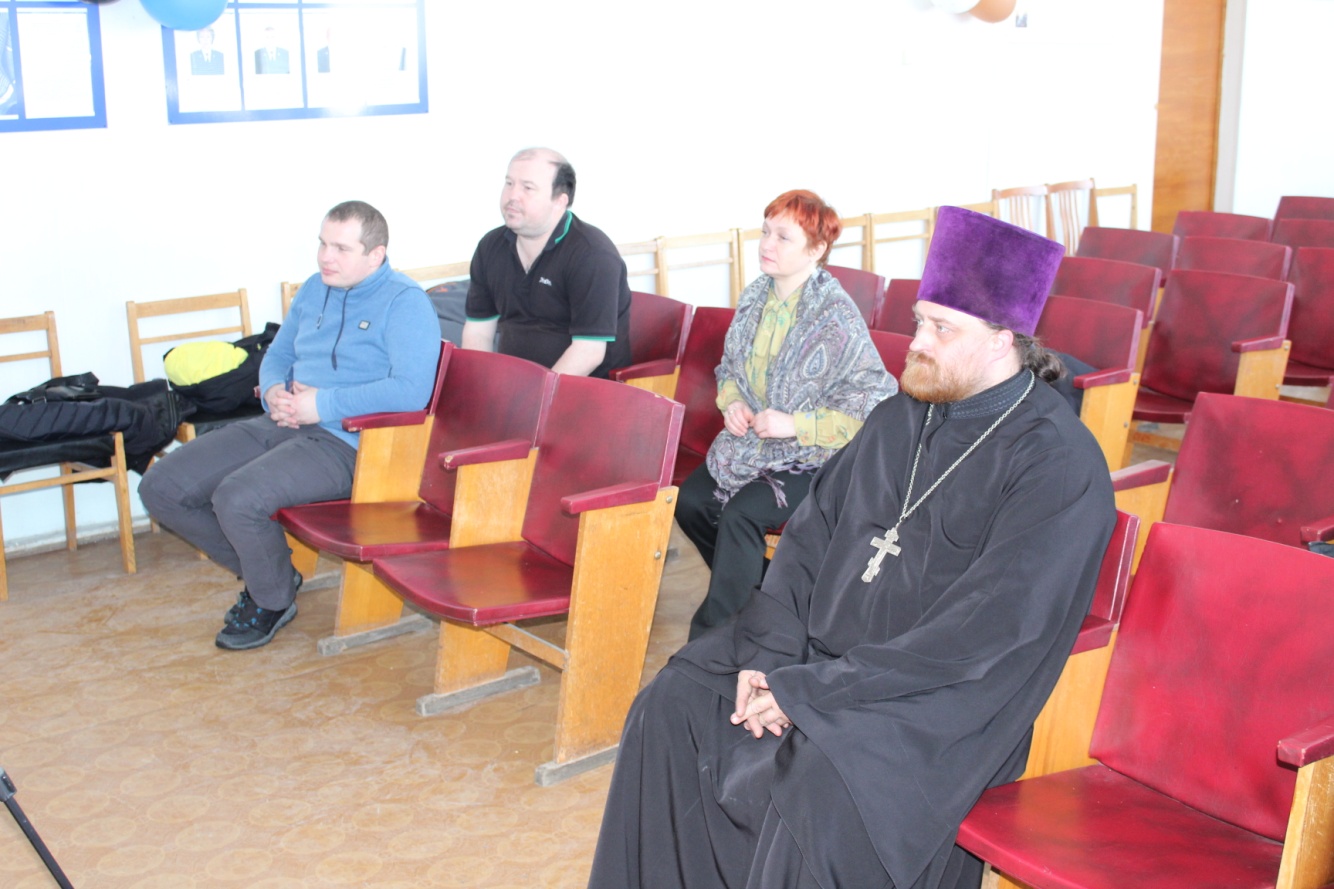 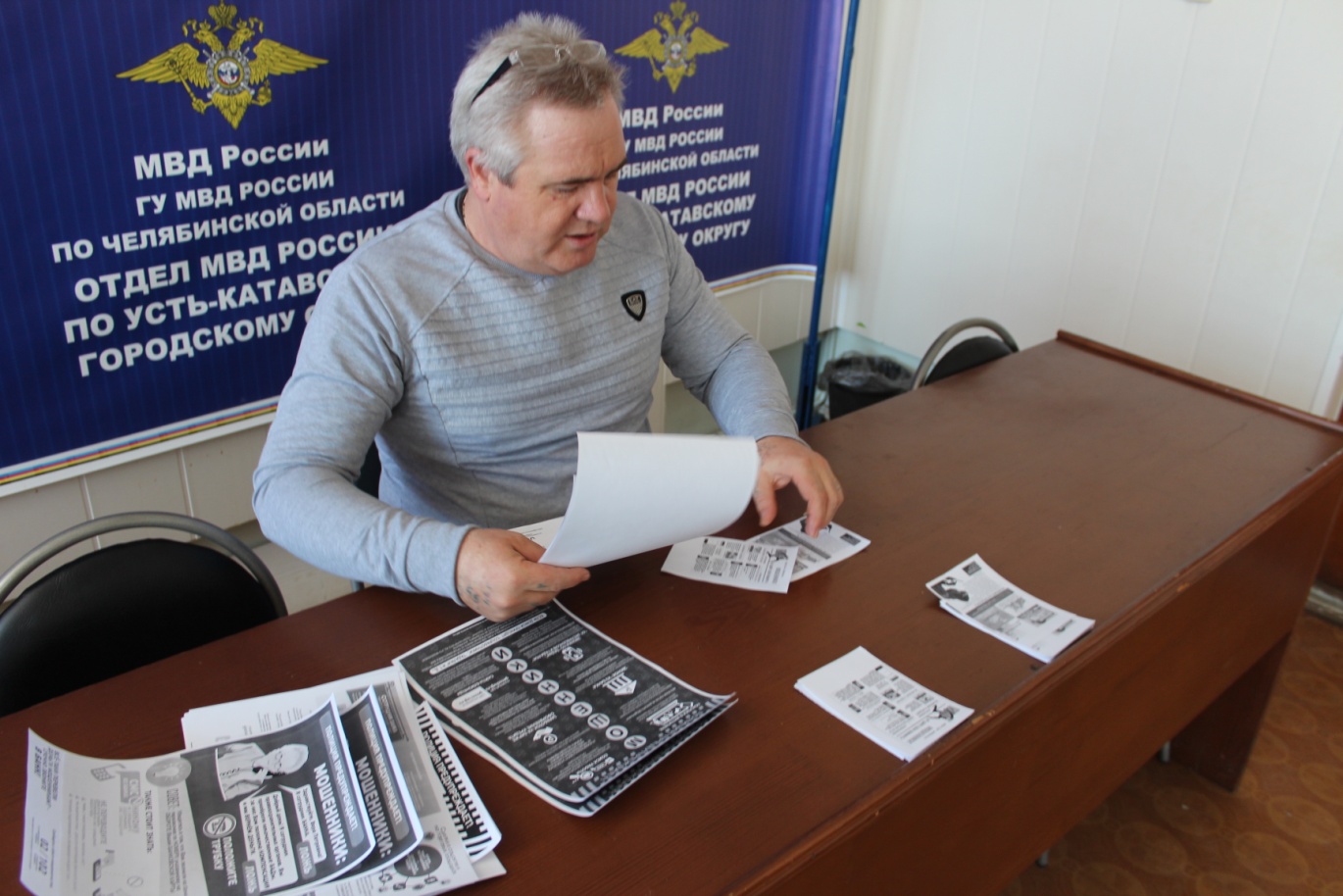 